Upisi u prvi razred u školskoj godini 2016./2017.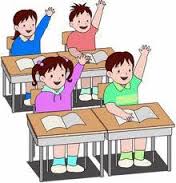 U prvi razred osnovne škole u školskoj godini 2016./2017. upisuju se djeca koja do 1. travnja 2016. godine imaju navršenih šest godina života, odnosno djeca rođena u razdoblju od 1. travnja 2009. godine do 31. ožujka 2010. godine, kao i djeca kojoj je prošle godine odgođen upis ili iz drugih razloga nisu upisana u osnovnu školu, a školski su obveznici.Djeca koja nemaju navršenih šest godina do 1. travnja 2016. mogu se upisati u 1. razred na zahtjev roditelja ili staratelja ako zahtjev odobri Ured državne uprave Koprivničko-križevačke županije.  Zahtjev se podnosi do 31. ožujka 2016. godine.U prilogu se nalazi dokumentacija vezana uz plan upisa, zahtjev za prijevremeni upis učenika i termini liječničkog pregleda.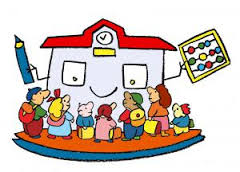 